www.FairPoint.com908 W. FrontviewDodge City KS 67801December 17, 2015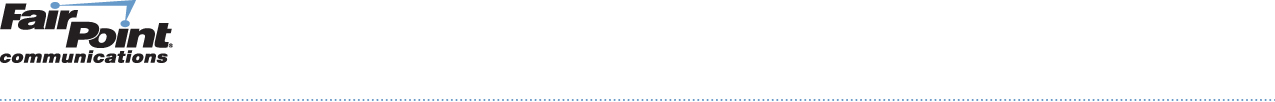 Mr. Steven KingExecutive Director and SecretaryWashington Utilities and Transportation Commission1300 South Evergreen Park Drive SWOlympia WA  98504-7250RE: 	Tariff Update – WN U-4 – Ellensburg Telephone Company d/b/a FairPoint Communications  Dear Mr. King:Enclosed for the Commission’s approval, Ellensburg Telephone Company d/b/a FairPoint Communications hereby submits the following tariff page with changes to be effective January 1, 2016:	Schedule No. 39, Original Sheet No. 283The purpose of this filing is to offer a Business Customer Appreciation promotional offering for current Business customers who request a line disconnect but instead choose to retain the access line.  These customers will be eligible to receive a monthly discount per month.  The promotion will run for 90 days from January 1, 2016 to March 30, 2016.  Discounts for eligible customers are as follows:	Business Customers 	$  2.50 per line per month	Centrex Customers	$  1.75 per line per month	ISDN PRI Customers	$17.75 per interface per monthPlease contact Beth Westman at 207.535.4249 or bwestman@fairpoint.com with any questions or concerns regarding this filing.Sincerely, 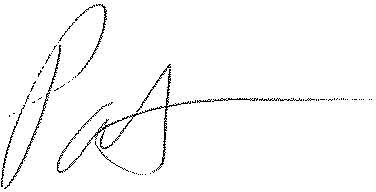 Patrick L. MorseSenior VP Governmental AffairsFairPoint Communications P: 620-227-4409F: 620-227-8576